		NEAT Loan Agreement (3-14) FormBirth to Three Inventory (Long Term Loans)NEAT, an Oak Hill Center, organizes an inventory of CT’s Birth to Three owned adaptive equipment as well as iPads dedicated for communication purposes.  Birth to Three providers can have access to and borrow from this inventory utilizing this form: 3-14.
The loaned device should be returned to NEAT once the child no longer is using the device.  Consideration should be given to the age of the child with regard to the timeline for borrowing equipment (see Birth to Three Procedure on Assistive Technology).  The child can keep the loaned assistive technology device after exit from Birth to Three as long as it is still appropriate, it is being regularly used, and there is a plan for acquisition of the device through other means.The Birth to Three provider is responsible for informing parents/guardians that NEAT will be making follow-up phone calls and/or emails to see if the child and family are still using the device.   Parents/guardians are responsible for reaching out to NEAT in the event that they no longer need/want the device, or if they are moving out of state.  Provider should assist with the process, when possible.  As soon as NEAT receives notification that the assistive technology device is no longer in use, a plan will be made for returning the device to NEAT. Birth to Three Contact InformationBirth to Three Inventory Loan process:Determine that the device meets the needs of the child and is consistent with CT Birth to Three Procedures for Assistive Technology.  Complete this Loan Agreement Form, 3-14 and return it to NEAT via email at NEAT.B23@oakhillct.org or by mail at NEAT, 33 Coventry St. Hartford, CT, 06112.  Incomplete forms will not be processed.  Identify what type of device will be borrowed from the Birth to Three Inventory and follow the steps below.How would you like to obtain your assistive technology device?* Upon delivery of equipment, an interventionist MUST be available to sign as a representative of the Birth to   Three Provider agency.   Equipment will NOT be left without a representative present.  Family Contact InformationNEAT USE ONLYAssistive Technology DescriptionAcknowledgement of Assistive Technology Device Delivery 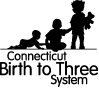 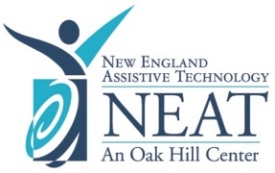 Birth to Three Interventionist SignatureBirth to Three Interventionist SignatureBirth to Three Interventionist Name (Printed)Birth to Three Interventionist Name (Printed)Title/RoleProvider Agency Provider Agency AddressPhoneEmailiPad for CommunicationAdaptive EquipmentIdentify a specific equipment request and include any apps or accessories (e.g., iPad Mini with amplification or Rifton Stander):Identify a specific equipment request and include any apps or accessories (e.g., iPad Mini with amplification or Rifton Stander):Identify a specific equipment request and include any apps or accessories (e.g., iPad Mini with amplification or Rifton Stander):Identify a specific equipment request and include any apps or accessories (e.g., iPad Mini with amplification or Rifton Stander):Adaptive Equipment OptionsAdaptive Equipment OptionsiPad for Communication OptionsiPad for Communication OptionsBirth to Three Provider will pick up equipment at NEATBirth to Three Provider will pick up iPad at NEATDeliver equipment to Birth to Three Provider Agency, at address listed above.Mail iPad to Birth to Three Provider Agency, at address listed above (must be insured).Deliver oversized equipment to the Family’s address listed below. *See important information below.NEAT will NOT deliver iPad to the Family’s home address.Child NameChild’s Birth DateChild’s Birth DateChild’s ID/Case #Birth to Three Exit DateBirth to Three Exit DateParent/Guardian NameParent/Guardian NamePrimary LanguagePrimary LanguageAddressPhoneEmailIdentify Device Being Loaned:Identify Device Being Loaned:Identify Device Being Loaned:Inventory #:1.2.3.4.Loan Start Date:Loan Start Date:Birth to Three Provider’s SignatureNEAT Staff’s Signature  Date Delivered